Beginnings of American Reform Judaism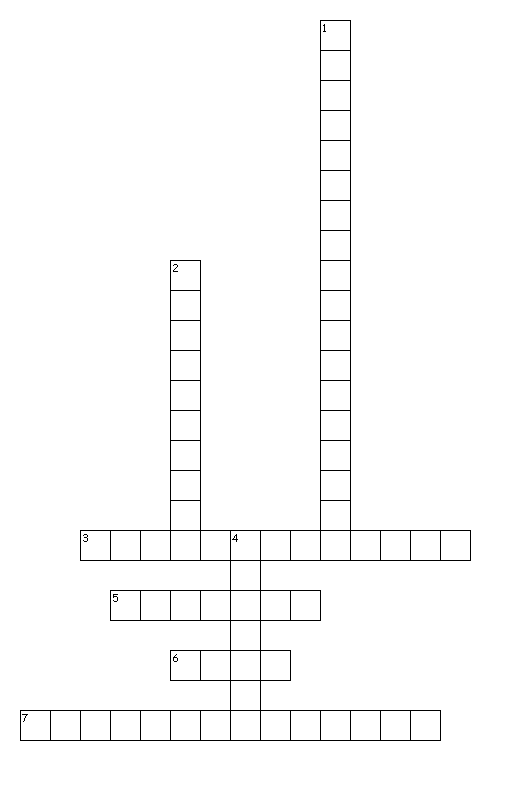 Across 3. Congregational prayerbook written by Isaac Mayer Wise, literally translated as "The American Ritual" 5. The name for the traditional observance of keeping kosher. 6. Abbreviation for the association of Reform rabbis Isaac Mayer Wise founded.7. Founder of American Reform Judaism, he felt that it was necessary to change Jewish laws - to relax on the laws of keeping kosher, to allow Jews to work on Saturday, and to make more use of English in prayers. Down 1. In 1875, Isaac Mayer Wise founded this school to train American rabbis. 2. Name of one of the cities that German Jews settled in when they immigrated to America. 4. In the 1800s, Jews began to arrive in large numbers from central Europe in search of economic opportunity and safety, especially from this countryJewish Daily ForwardHeadlineReform Judaism Comes to AmericaInstructions: Write an article describing Isaac Mayer Wise’s founding of American Reform Judaism, including some of the reforms he sought to institute within Judaism.  Pretending you are a rabbi, expand upon some of Wise’s reforms and explain some of the changes you would make to Reform Judaism.   